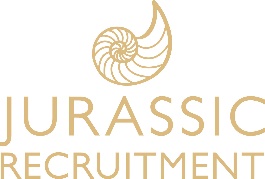 TIMESHEETWeek Ending: ………/………/………Name of Locum: ……………………………………………………………………………………..……Practice Name: …………………………………………………………………………….………………Thank you for working with Jurassic Recruitment. To guarantee prompt payment on the Friday following the week worked, please ensure your timesheet is signed by both you and your manager and submitted by 5pm on the Monday following the week worked.  Once completed, please email to timesheets@jurassicrec.com or fax to 01392 296854.DayDateStartFinishFinishFinishOn-call/OOHTotal Days/HrsTotal Days/HrsMondayTuesdayWednesdayThursdayFridaySaturdaySundayTotal Days/HrsTotal Days/HrsTotal on-call/OOHTotal on-call/OOHI certify that the above details are correct and that payment will be made in respect of these.  I understand that payment may be delayed if timesheet is submitted after the stated deadline.I certify that the above details are correct and that payment will be made in respect of these.  I understand that payment may be delayed if timesheet is submitted after the stated deadline.I certify that the above details are correct and that payment will be made in respect of these.  I understand that payment may be delayed if timesheet is submitted after the stated deadline.I certify that the above details are correct and that payment will be made in respect of these.  I understand that payment may be delayed if timesheet is submitted after the stated deadline.I certify that I am an authorised representative of the Practice and that the named locum has provided services as outlined above.   I agree on behalf of the Practice that the above details are correct and that this will form the basis of the invoice raised.I certify that I am an authorised representative of the Practice and that the named locum has provided services as outlined above.   I agree on behalf of the Practice that the above details are correct and that this will form the basis of the invoice raised.I certify that I am an authorised representative of the Practice and that the named locum has provided services as outlined above.   I agree on behalf of the Practice that the above details are correct and that this will form the basis of the invoice raised.I certify that I am an authorised representative of the Practice and that the named locum has provided services as outlined above.   I agree on behalf of the Practice that the above details are correct and that this will form the basis of the invoice raised.Candidate Signature…………………………………Candidate Signature…………………………………Candidate Signature…………………………………Candidate Signature…………………………………Client Signature……………………………………………Client Signature……………………………………………Client Signature……………………………………………Client Signature……………………………………………Candidate Name……………………………………….Candidate Name……………………………………….Candidate Name……………………………………….Candidate Name……………………………………….Client Name………………………………………………...Client Name………………………………………………...Client Name………………………………………………...Client Name………………………………………………...Candidate Position ………………………………….. Candidate Position ………………………………….. Candidate Position ………………………………….. Candidate Position ………………………………….. Client Position……………………………………………Client Position……………………………………………Client Position……………………………………………Client Position……………………………………………Date:………………………………………………………...Date:………………………………………………………...Date:………………………………………………………...Date:………………………………………………………...Date…………………………………………………………….Date…………………………………………………………….Date…………………………………………………………….Date…………………………………………………………….